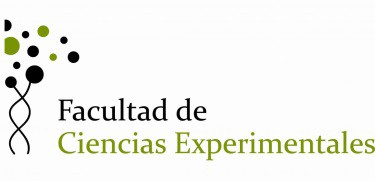 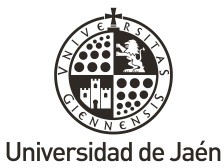 ANEXO VIIPREACTA DEL TRABAJO DE FIN DE GRADO GRADO EN Evaluación Trabajos Fin de Grado:   TRIBUNAL Nº PRESIDENTE/A:  	D./Dª. VOCAL:		D. /Dª. SECRETARIO/A: 	D. /Dª. 	Suplente: 		D. /Dª. Propuesta de matrícula:Jaén, El/La Presidente/a	 El/La Secretario/a			El/La VocalFdo:                    Fdo:            Fdo:Esta preacta deberá quedar expuesta en la puerta de la sala en la que se realice la defensa o en la web de la Facultad de Ciencias Experimentales.______________________________________________________________________________________________________NEGOCIADO DE APOYO A DIRECCIÓN DE CENTROS. FACULTAD DE CIENCIAS  EXPERIMENTALES. Edificio de Dirección y Gestión de Centros, C-1. Campus Las Lagunillas. 23071 – JAÉNTel. 953212654 – Fax 953212632  – Correo-e facexp@ujaen.esnºNIF o pasaporteCalificación del tutor/a sobre 10(ponderación 25%)Calificación del tribunal sobre 10(ponderación 75%)Calificación final (alfabética y numérica)12345678910nºNIF o pasaporteCalificación final(alfabética y numérica)123